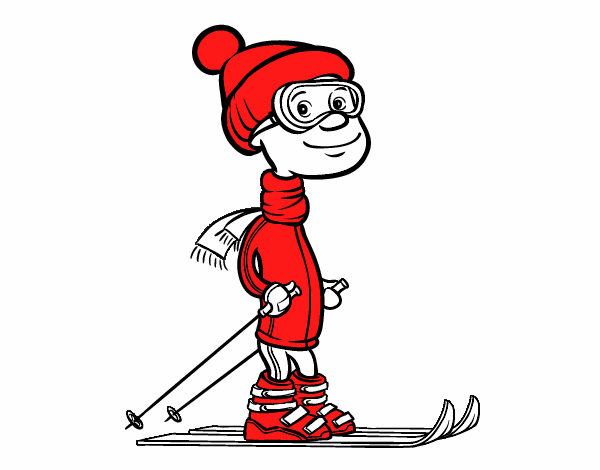 Charte Camp de ski 2020Chaque élève qui participe au camp de ski est tenu de se conformer aux règles suivantes :Respect des personnes :Être poli envers tous les participants du camp (enfants et adultes).Respecter les consignes données par les adultes présents (à la colonie et durant les activités).Se comporter de manière appropriée durant toute la semaine du camp (pas de gros mots, injures, bagarres, etc.)Respecter le sommeil des autres enfants le soir ainsi que le matin jusqu’à l’heure du réveil. Respect des lieux :Se déchausser en arrivant dans le vestiaire, ranger ses souliers sur les étagères du côté réservé à Broc (pancarte) et se munir de ses pantoufles. Marcher calmement dans les couloirs et dans les chambres.Après le goûter, monter calmement en chambre et prendre une douche. Les chambres sont exclusivement destinées au repos. Il est strictement interdit de consommer de la nourriture ou des boissons à l’intérieur des chambres. Parler sans crier à l’intérieur du bâtiment. Les garçons, tout comme les filles, sont tenus de rester dans leurs dortoirs respectifs.Prendre soin du matériel et des jeux de société, puis les ranger après utilisation à leur place exacte.Nous te rappelons que les téléphones portables et les appareils électroniques sont interdits.En cas d’urgence, il est possible d’appeler les enseignants responsables du camp. 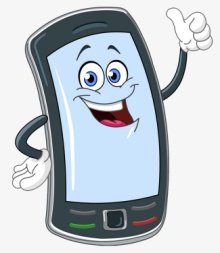 En cas de non-respect des règles, après avertissement, la direction du camp et le corps enseignant, d’entente avec le responsable d’établissement, pourront prendre les dispositions suivantes :Suppression d’activités durant les soirées (disco également) pour tout élève perturbateur.Renvoi du camp (selon la gravité de la situation) : dans ce cas, les parents sont avertis et viennent chercher leur enfant qui terminera la semaine à l’école. --------------------------------------------------------- pour signatures -------------------------------------------------------------------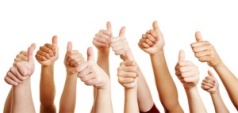 Nous avons pris connaissance de la charte du camp de ski.Nom et Prénom de l’enfant : ……………………………………………………………….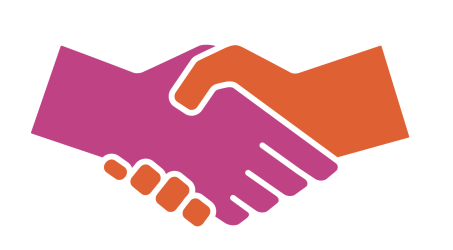 Signature des parents : ………………………………………………………………………..Signature de l’enfant : ………………………………………………………………………….